Želmenėlis                                                                                                                     Muzika ir žodžiai:  R. BočkienėPažėrė saulutė saują spindulių, Tirpsta baltas sniegas,  bėga upeliu.Šypsos želmenėliai, baigėsi žiema,Palinguosim vėjy, prausimės rasa..priedainis:         Lia  lia  lia  lia  lia  lia -  kaip gražu !                            Želmenėli paskubėk ir tu                             Pasidžiaugt  purienos                            Pirmu žiedeliu.Želmenėli, auki, niekad nenuvysk,Tau padangėj čiulba pilkas vyturys.Džiaugiasi vaikučiai tavo žaluma,Ir tegul tau skamba jų linksma daina.priedainis:         Lia  lia  lia  lia  lia  lia -  kaip gražu !                            Želmenėli paskubėk ir tu                             Pasidžiaugt  purienos                            Pirmu žiedeliu.*****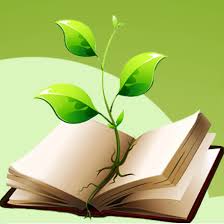 